                           ÖNÉLETRAJZ    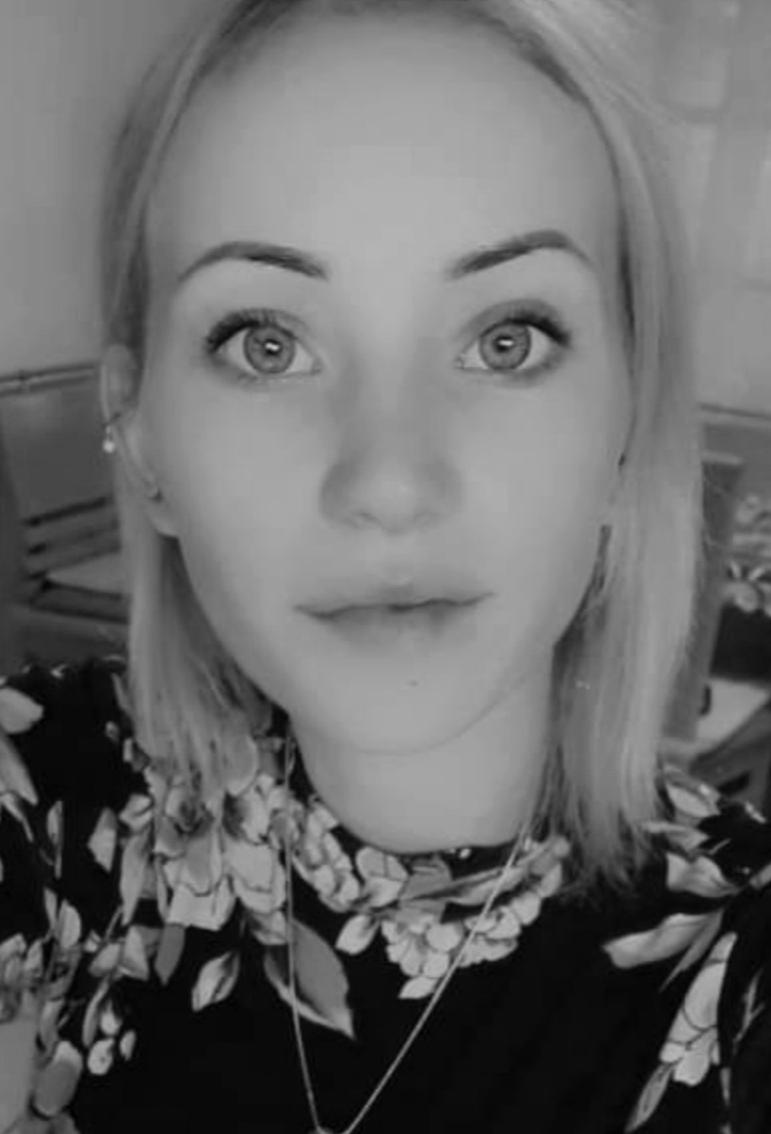 Név: Kasza gabriella dorinaCím: 6435 Kunbaja, Kossuth Lajos utca 13.Tartózkodási hely: 6435 Kunbaja Kossuth Lajos utca 13.Telefonszám: 0670/748-6919Email: kaszagabrielladorina98@gmail.com: általános iskola(8 osztály) Tapasztalat: logisztika (Kaufland Gmbh Dortmund, komissió) , mezőgazdaság (állatgondozás), vendéglátás (szakács, pultos, konyhai kisegítő)Idősápolás (4 év kórházi gyakorlat, szakközépiskolai tanulmány keretein belül) 